                         2018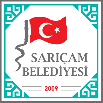 SARIÇAM BELEDİYESİ 3. MAHALLELER ARASI ÖDÜLLÜ FUTBOL TURNUVASI                     Sarıçam’da ilçemizin kalbini oluşturan mahallelerimizin spor yoluyla kaynaşıp bağlarını kuvvetlendirmek, sporu tabana yaymak, gençlerimizi spora teşvik edip kötü alışkanlıklar kazanmasının önüne geçmek amacıyla Sarıçam Belediyesi Spor İşleri Müdürlüğü tarafından düzenlenen 3. Mahalleler Arası Ödüllü Futbol Turnuvası için Sarıçam ilçemizde çalışmalara başlandı.                     26 Şubat Pazartesi – 15 Mart Perşembe 17.00 kayıtların alınması. Mesai bitimine kadar kayıtlar devam edecek. 16 Mart Cuma günü saat 17.30 da Simer Eğitim salonunda fikstür çekimi yapılacaktır.                    Mahallelerden isteyen her takımın katılacağı turnuvada puan usulü maçlar oynanacaktır. Turnuva açılış seremonisi 26.03.2018 tarihinde saat 18.00 de başlayacaktır.  Ve katılım zorunludur. Maçlar grup müsabakaları usulüne göre olup hafta içi ve cumartesileri 18.00 ile 22.00 saatleri arasında Yavuz Sultan Selim mahallesindeki belediyemize ait halı sahada oynanacaktır.                      Merkez Hakem Kurulundan hakem ve Büyük Şehir Belediyesinden sağlık görevlileri talep edilip maçlar güvenli ve sağlıklı bir şekilde oynatılacaktır.ÖDÜLLER:  Kupalar ve Madalyalar ile birlikte her bir sporcuya1. Lik Ödülleri:   Yarım Altın2. Lik Ödülleri:   Çeyrek Altın3. Lük Ödülleri:   Krampon4. En Centilmen Takım Ödülü: Saat		